4 вариант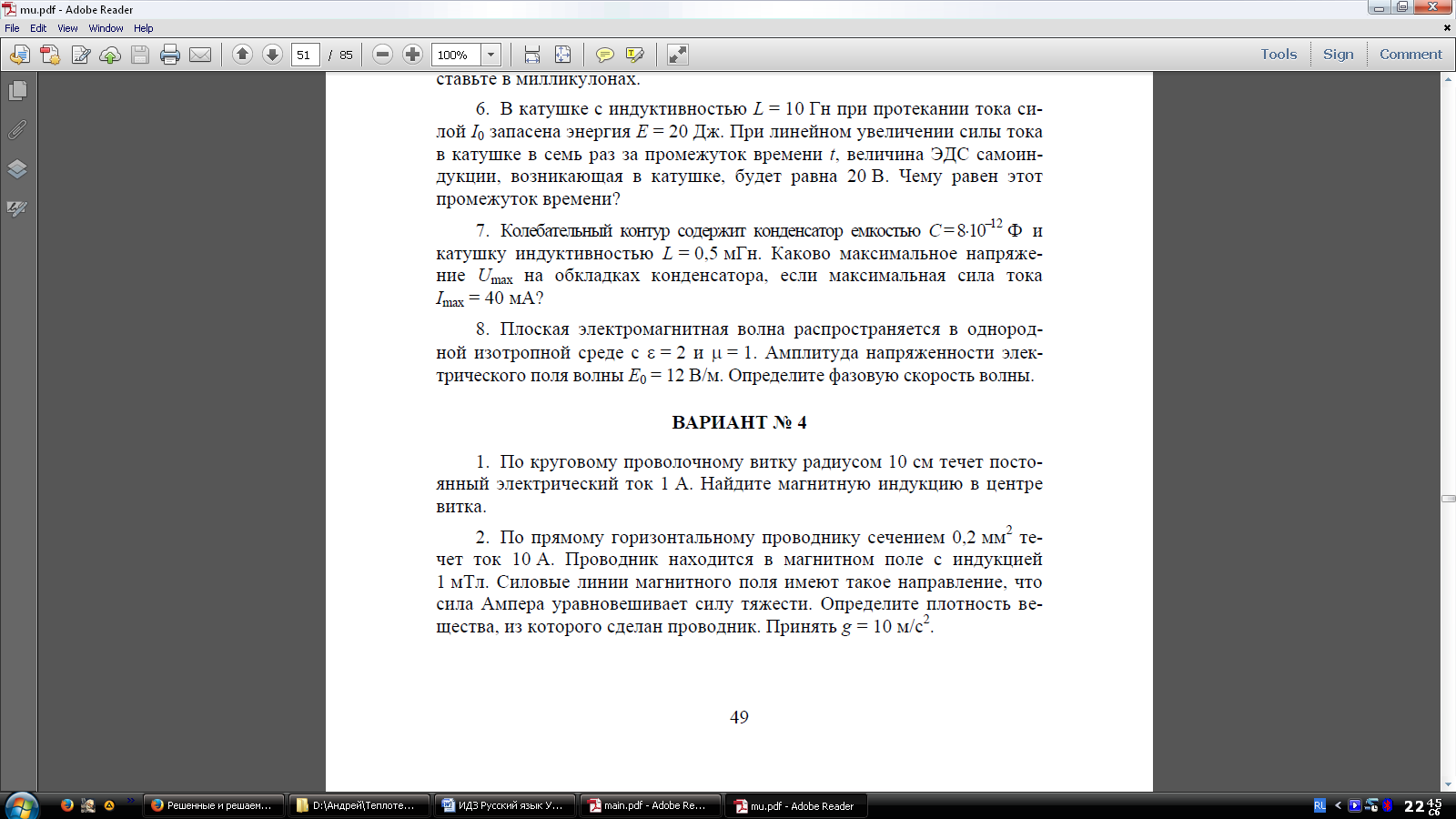 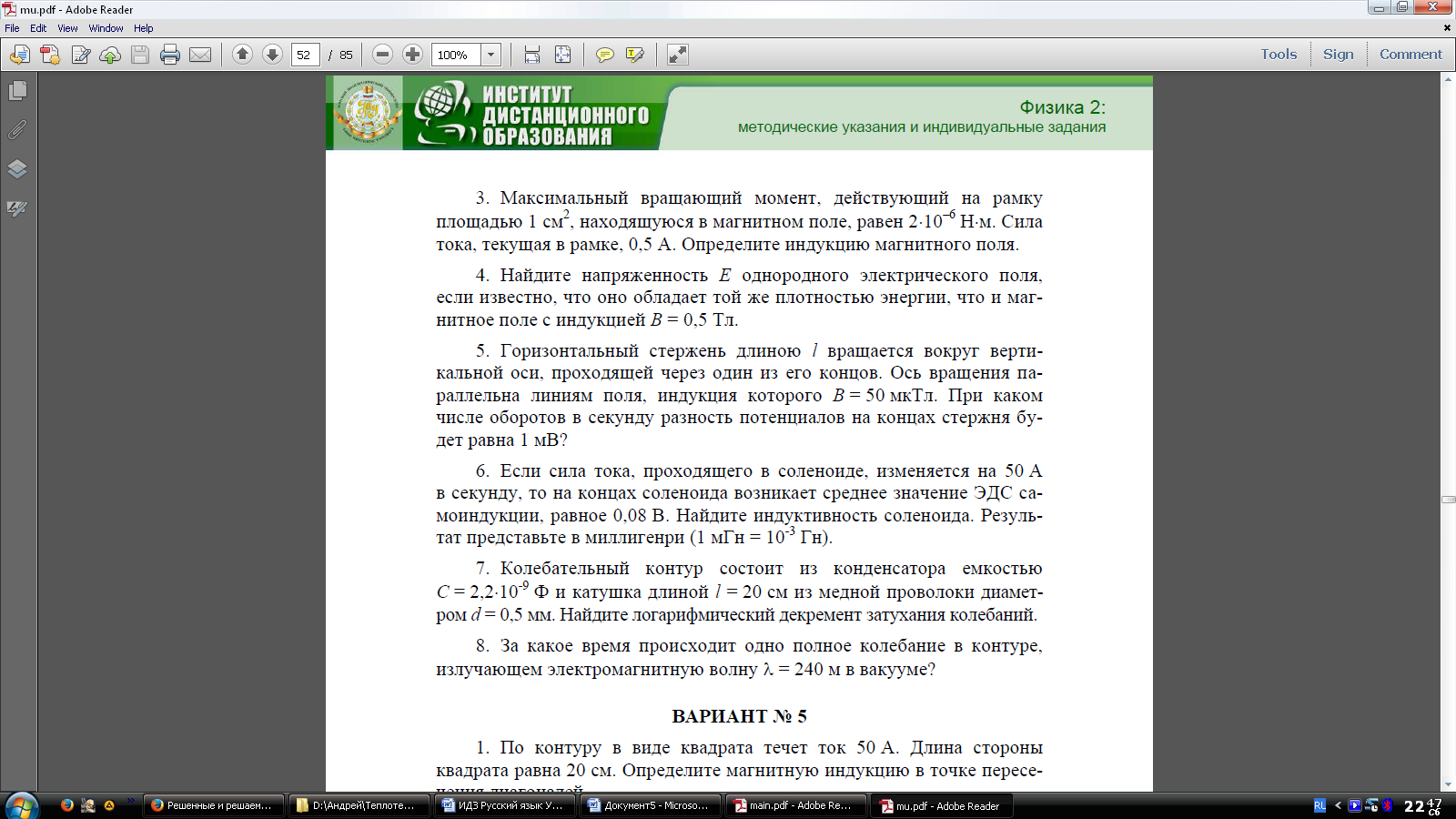 